Сумська міська радаVIІІ СКЛИКАННЯ               СЕСІЯРІШЕННЯвід                       2021 року №       -МРм. СумиРозглянувши звернення громадянина, надані документи, відповідно до статей 12, 35, 79-1, 118, 121, 122 Земельного кодексу України, статті 50 Закону України «Про землеустрій», частини третьої статті 15 Закону України                           «Про доступ до публічної інформації», ураховуючи протокол засідання постійної комісії з питань архітектури, містобудування, регулювання земельних відносин, природокористування та екології Сумської міської ради від 06.04.2021 № 16, керуючись пунктом 34 частини першої статті 26 Закону України «Про місцеве самоврядування в Україні», Сумська міська рада ВИРІШИЛА:Відмовити Щербаку Володимиру Івановичу у наданні дозволу на розроблення проекту землеустрою щодо відведення земельної ділянки у власність за адресою: м. Суми, біля земельної ділянки № 118, розташованої на території колишнього садівничого товариства «Економіст», орієнтовною площею 0,0342 га для індивідуального садівництва у зв’язку з невідповідністю місця розташування об’єкта містобудівній документації та нормативно-правовим актам: Плану зонування території міста Суми, затвердженого рішенням Сумської міської ради від 06.03.2013 № 2180-МР, згідно з яким земельна ділянка, зазначена на доданому до клопотання заявника графічному матеріалі, знаходиться на вільній території, де розміщення ділянок для індивідуального садівництва не передбачено; пункту 6.1.44 Державних будівельних норм Б.2.2-12:2019 «Планування і забудова територій», затверджених наказом Міністерства регіонального розвитку, будівництва та житлово-комунального господарства України від 26.04.2019 № 104, згідно з яким не допускається розміщення нової дачної та садової забудови в межах населених пунктів.Сумський міський голова                                                                          О.М. ЛисенкоВиконавець: Клименко Ю.М.Ініціатор розгляду питання - постійна комісія з питань архітектури, містобудування, регулювання земельних відносин, природокористування та екології Сумської міської радиПроєкт рішення підготовлено Департаментом забезпечення ресурсних платежів Сумської міської радиДоповідач – Клименко Ю.М.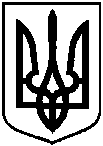 Проєктоприлюднено «____»____________2021р.Про відмову Щербаку Володимиру Івановичу у наданні дозволу на розроблення проекту землеустрою щодо відведення земельної ділянки у власність за адресою: м. Суми,                   біля земельної ділянки № 118, розташованої на території колишнього садівничого товариства «Економіст», орієнтовною площею 0,0342 га